Please return this form along with the completed application form to:Proudto.volunteer@uhd.nhs.uk Or if printed, post to:ConfidentialVoluntary Services Office (CO9)The Royal Bournemouth HospitalCastle Lane EastBournemouth BH7 7DW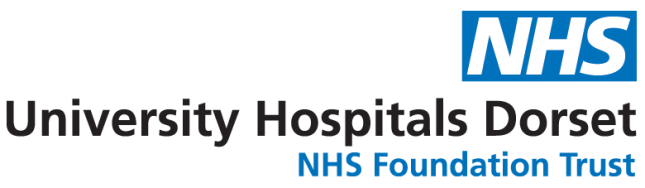 Name  (Please print)Name  (Please print)Date of birthProspective Volunteer Covid-19 Health Risk AssessmentProspective Volunteer Covid-19 Health Risk AssessmentProspective Volunteer Covid-19 Health Risk AssessmentDo any listed below apply to you?Please circle appropriate score for those that applyNotes:Please note the impact of any vulnerability you have scoredCancer >1 years ago1Mild asthma- has not taken oral corticosteroids in the last year1Lupus/psoriasis1Age >60 - 701BAME background <55 years old1Male1Controlled diabetes or controlled endocrine condition (thyroid)2Problems with spleen e.g.  sickle cell disease or spleen removed?2Stable Coronary Heart Disease2Stable liver disease2Stable Kidney disease2HIV/ aplastic anaemia2Do you have chronic kidney disease 3Unstable Coronary Heart Disease3< 28 weeks pregnant **3Severe asthma (has taken oral corticosteroids in the last year alongside daily inhalers)4Age >704BAME background >55 years old4BMI >404Chronic (long-term) respiratory diseases, such as, chronic obstructive pulmonary disease (COPD), emphysema or bronchitis ? ( not asthma)4Cancer < 1 year ago4Do you have a weakened immune system as the result of conditions such as HIV / AIDS / aplastic anemia, or medicines such as oral corticosteroids or chemotherapy/radiotherapy?4Uncontrolled  diabetes or endocrine conditions (thyroid)4Haematological malignancy5Do you have chronic neurological conditions, such as Parkinson’s disease, motor neurone disease, multiple sclerosis (MS), a learning disability or cerebral palsy?5Organ transplant5>28 weeks pregnant ***5TOTAL SCOREAdditional health questionAdditional health questionAdditional health questionYesYesNoNoDo you have any health conditions not listed above?If yes, please note below: Do you have any health conditions not listed above?If yes, please note below: Do you have any health conditions not listed above?If yes, please note below: Immunisation statusImmunisation statusImmunisation statusImmunisation statusImmunisation statusImmunisation statusImmunisation statusThis section should be completed by all staff working in a clinical area or involved in patient care. Please ensure that ALL questions are answered and pathology/vaccination documentation is included to prevent any delay in you being cleared for your work role. Pathology reports and GP printouts/details from occupational health departments are all acceptable but they MUST include all listed below. If you are unable to provide all the information requested you may need to attend the department to have these done  This section should be completed by all staff working in a clinical area or involved in patient care. Please ensure that ALL questions are answered and pathology/vaccination documentation is included to prevent any delay in you being cleared for your work role. Pathology reports and GP printouts/details from occupational health departments are all acceptable but they MUST include all listed below. If you are unable to provide all the information requested you may need to attend the department to have these done  This section should be completed by all staff working in a clinical area or involved in patient care. Please ensure that ALL questions are answered and pathology/vaccination documentation is included to prevent any delay in you being cleared for your work role. Pathology reports and GP printouts/details from occupational health departments are all acceptable but they MUST include all listed below. If you are unable to provide all the information requested you may need to attend the department to have these done  This section should be completed by all staff working in a clinical area or involved in patient care. Please ensure that ALL questions are answered and pathology/vaccination documentation is included to prevent any delay in you being cleared for your work role. Pathology reports and GP printouts/details from occupational health departments are all acceptable but they MUST include all listed below. If you are unable to provide all the information requested you may need to attend the department to have these done  This section should be completed by all staff working in a clinical area or involved in patient care. Please ensure that ALL questions are answered and pathology/vaccination documentation is included to prevent any delay in you being cleared for your work role. Pathology reports and GP printouts/details from occupational health departments are all acceptable but they MUST include all listed below. If you are unable to provide all the information requested you may need to attend the department to have these done  This section should be completed by all staff working in a clinical area or involved in patient care. Please ensure that ALL questions are answered and pathology/vaccination documentation is included to prevent any delay in you being cleared for your work role. Pathology reports and GP printouts/details from occupational health departments are all acceptable but they MUST include all listed below. If you are unable to provide all the information requested you may need to attend the department to have these done  This section should be completed by all staff working in a clinical area or involved in patient care. Please ensure that ALL questions are answered and pathology/vaccination documentation is included to prevent any delay in you being cleared for your work role. Pathology reports and GP printouts/details from occupational health departments are all acceptable but they MUST include all listed below. If you are unable to provide all the information requested you may need to attend the department to have these done  Immunisation/testYesNoNoDateDateResultDo you have documented history of 2 MMR vaccinations?If Yes:MMR 1st doseMMR 2nd doseOrDo you have a pathology report showing immunity to measles and rubella? Have you ever had chickenpox or shingles?If YES, was it while living in UK?  If no, which country were you living in?